Report to be completed by person involved or Management Committee Member if person is incapacitated.Section 1: Person’s details (Who was involved?)Near miss (a dangerous incident without injury to person or damage to property). Go to Section 2 Accident (an incident resulting in injury to a person or damage to property). Complete Sections 2,3 & 4Section 2: Incident details (when, where & what happened?) Attach an extra page if necessary.Section 3: WitnessesSection 4: Injury and Medical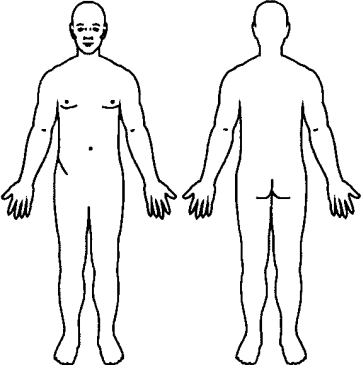 Section 5: To be completed by the Investigating Officer  Email completed form to admin@croquet-australia.com.au or contact the ACA Administrative Officer on 0457 678 380.  If the matter is an emergency call triple zero. Family nameFirst nameAddressContact NumberWere other people involved?Please Tick	   YES       NOList name/s1. 2.3. Address/es1.2.3.Contact Number/s1.2.3.Do they need follow up support?Please Tick	   YES       NONext of Kin name &contactClub NameActivity (competition, training, event, other)Club AddressCode/DisciplineWhen did this incident happen?Date:       /    /             Time:                am/pmReported to? Name:Date:       /    /   Describe the Incident   (What happened?)Where did it happen? (on a lawn, during game, before or after a game, at Clubhouse? Provide details)Where did it happen? (on a lawn, during game, before or after a game, at Clubhouse? Provide details)Where did it happen? (on a lawn, during game, before or after a game, at Clubhouse? Provide details)Where did it happen? (on a lawn, during game, before or after a game, at Clubhouse? Provide details)Describe how it happenedDescribe how it happenedDescribe how it happenedDescribe how it happenedWhy do you think it happened? Was it preventable?    (what, if any, controls can be implemented to help ensure the incident doesn’t happen again?)Why do you think it happened? Was it preventable?    (what, if any, controls can be implemented to help ensure the incident doesn’t happen again?)Why do you think it happened? Was it preventable?    (what, if any, controls can be implemented to help ensure the incident doesn’t happen again?)Why do you think it happened? Was it preventable?    (what, if any, controls can be implemented to help ensure the incident doesn’t happen again?)Were there any witnesses to the injury?Please Tick	     YES       NOIf yes, please list the witnesses’ full name/s as well as a contact number for each.If yes, please list the witnesses’ full name/s as well as a contact number for each.Describe the injury				Describe and mark on diagram bodily location of injury     OR list any damage to property   Was any first aid provided?Please Tick	     YES       NOIf yes, please provide details.If yes, please provide details.Did the injured person require an Ambulance?Please Tick	      YES       NOWas the injured person transported to Hospital?Please Tick	     YES       NOHas an investigation been conducted into the incident and by who?Has an investigation been conducted into the incident and by who?Please Tick	     YES       NOPlease Tick	     YES       NOPlease Tick	     YES       NOName of the person who conducted the investigation.Name of the person who conducted the investigation.Have the controls been implemented?Please Tick             YES     NOPlease Tick             YES     NO                     Date         /         /                     Date         /         /Should this report be referred to the ACA CEO and/or Board?Please Tick             YES     NOPlease Tick             YES     NOPlease Tick             YES     NOSignature & Date	                          Date         /         /	                          Date         /         /	                          Date         /         /